Guía 4° básico Educación FísicaTrabajo de estaciones Saludos Queridos Estudiantes, esperando que se encuentren todos y todas muy bien iniciamos el trabajo en el hogar.Con la supervisión de un adulto realiza las siguientes actividades destinadas a estimular el desarrollo de tus cualidades físicas en tu hogar, recuerda que antes de comenzar debes contar con ropa adecuada, una botella de agua para hidratarte y un espacio adaptado y libre de obstáculos que pongan en riesgo tu seguridad.ActividadesRealiza la siguiente rutina de ejercicios y repite a lo menos 20 veces cada ejercicio: Abdominales, eleva tus piernas en posición flectada, luego extiende , sin topar el suelo, la pierna derecha y vuelve a la posición inicial , repetir con la pierna izquierda . (utiliza una superficie blanda)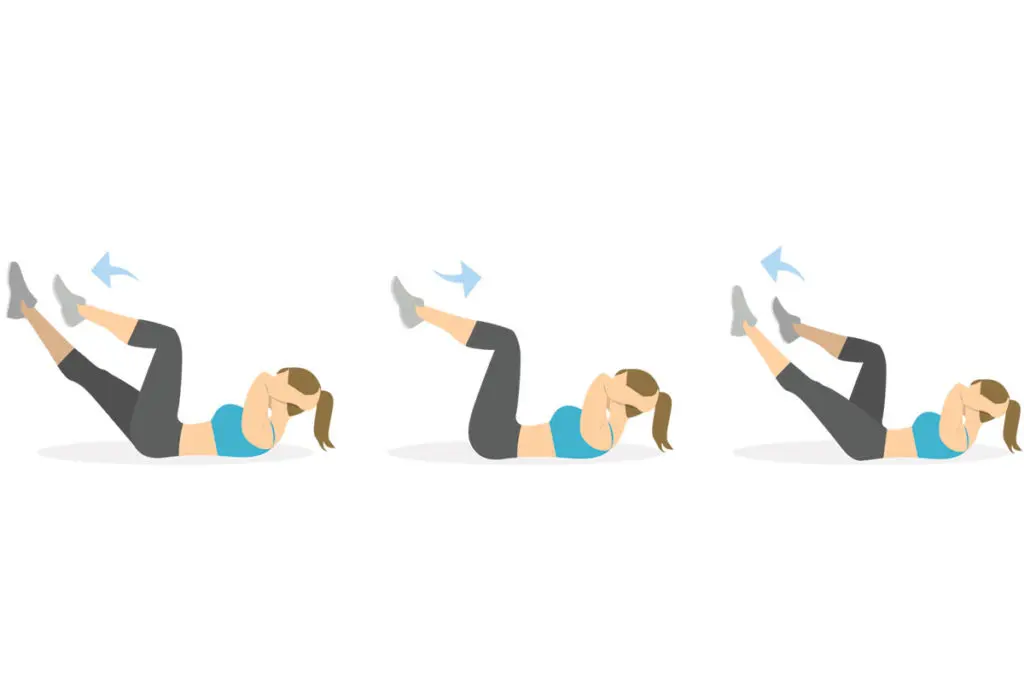  Planchas: Debes mantener la posición al menos 20 segundos, solo con el apoyo de tus pies y antebrazo, tensión en el abdomen, luego cambia de lado.. 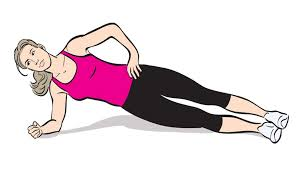 Sentadilla con silla:  Baja flexionando las rodillas, sin llegar a sentarte, luego sube y repite el mismo gesto. Durante este ejercicio se trabajan los músculos de las piernas (cuádriceps y glúteos). Repítelo a lo menos 20 veces.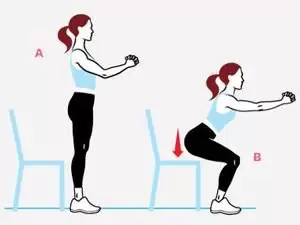 Ejercicios de estiramientos.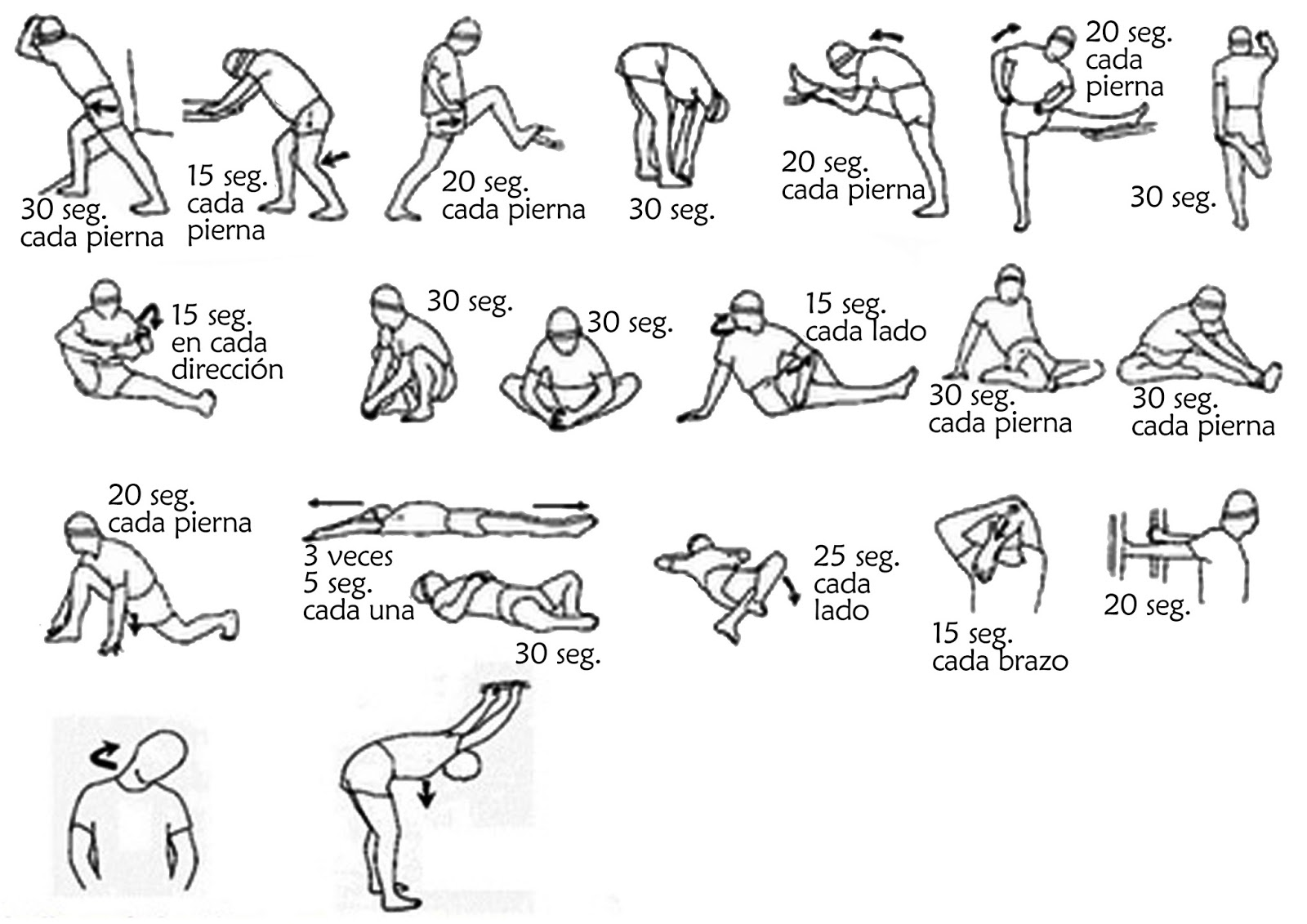 Puedes aumentar o reducir el tiempo de ejecución o el número de repeticiones según tu nivel de cansancio.Tenis - fútbol: •	Con la ayuda de otra persona, juega tenis – futbol con un globo sin que este  caiga, puedes golpear el globo con cualquier parte del cuerpo, estar de pie o sentado, puedes poner una lana o algún objeto para dividir el lugar de juego, te dejo un video para que veas el ejemplohttps://www.youtube.com/watch?v=rpB7Ac9BeaEImportante: Esta actividad la debes repetir 3 veces.Finalización:Comenta cuales fueron las actividades que más te gustaron, las más difíciles y las más fáciles.¿Cómo podrías modificar estas actividades para hacerlas más divertidas o difíciles?Para finalizar recuerda lavar bien tus manos, tu cara y ayudar a ordenar el lugar que utilizaste.¡Buen trabajo!